Page HTML 5 de base que vous nommerez : snoopy.html<!DOCTYPE html><html lang="en"><head>    <meta charset="UTF-8">    <meta name="viewport" content="width=device-width, initial-scale=1.0">    <title>Document</title></head><body></body></html>Dans le <BODY>Ajout du texte dans une balise <p> (copier/coller le texte ci-dessous à chaque fois)<p>Snoopy est un chien, personnage principal du comic strip Peanuts, de race beagle qui a fait sa première apparition le 4 octobre 1950. Lui et son maitre Charlie Brown sont les personnages principaux de la bande dessinée. Dans le comic, son comportement devient progressivement « humain » : il se met à marcher sur deux pattes, à penser et à philosopher.     Il passe aussi son temps à se relaxer sur le toit de sa niche en se couchant sur le dos.</p>Ajout d’une image dans une balise <img> (l’image se trouve dans TD n°6)  <div class="image"><img src="couverture.png" width="300" height="300" alt=""/></div>On teste dans un navigateur.On améliore le texte avec une police exotique nommée Satisfy.Dans le <HEAD> on ajoute les lignes suivantes trouvées sur google fonts : <link rel="preconnect" href="https://fonts.googleapis.com"> <link rel="preconnect" href="https://fonts.gstatic.com" crossorigin> <link href="https://fonts.googleapis.com/css2?family=Satisfy&display=swap" rel="stylesheet">On insert une balise <STYLE> </<STYLE> à la main ou avec CSS designerPuis entre ces deux balises styles on déclare les propriétés CSS suivantes :p{    font-family: "Satisfy", cursive;    font-weight: 400;    font-style: normal;    text-align: justify;    width: 500px;    margin-right: auto;    margin-left: auto;    margin-Top: 250px;    font-size :25px;} On teste dans un navigateur.Le texte est centré et l’image est en dessous du texte. Chaque div se place en dessous de la précédente.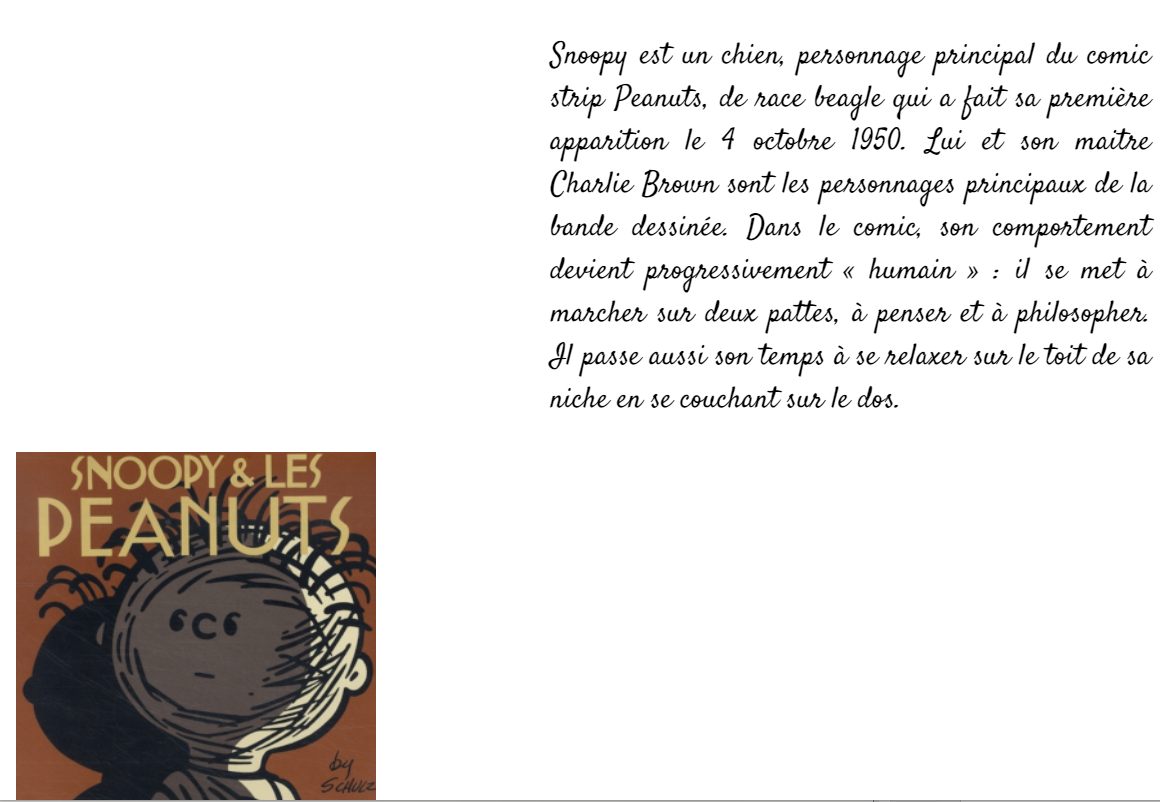 Mise en page FLEX : Les div peuvent cette fois être les unes à côté des autres Dans le <BODY>Nous allons enfermer le texte dans une div class=txt et l’image dans une div class=imagePuis une div class=container va englober le tout avec une méthode FLEX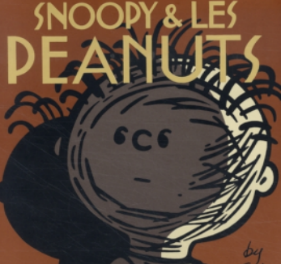 	<body><div class="container">  <div class="txt">    <p>Snoopy est un chien, personnage principal du comic strip Peanuts, de race beagle qui a fait sa première apparition le 4 octobre 1950. Lui et son maitre Charlie Brown sont les personnages principaux de la bande dessinée. Dans le comic, son comportement devient progressivement « humain » : il se met à marcher sur deux pattes, à penser et à philosopher.     Il passe aussi son temps à se relaxer sur le toit de sa niche en se couchant sur le dos.</p>  </div>  <div class="image"><img src="couverture.png" width="300" height="300" alt=""/></div></div></body>Dans le HEADAjoutons les propriétés du container dans sa class CSS  et surtout display FLEX.container {    display:flex;    justify-content:center;    width: 100%;    background-color:#8b7F59;        }On teste dans un navigateur.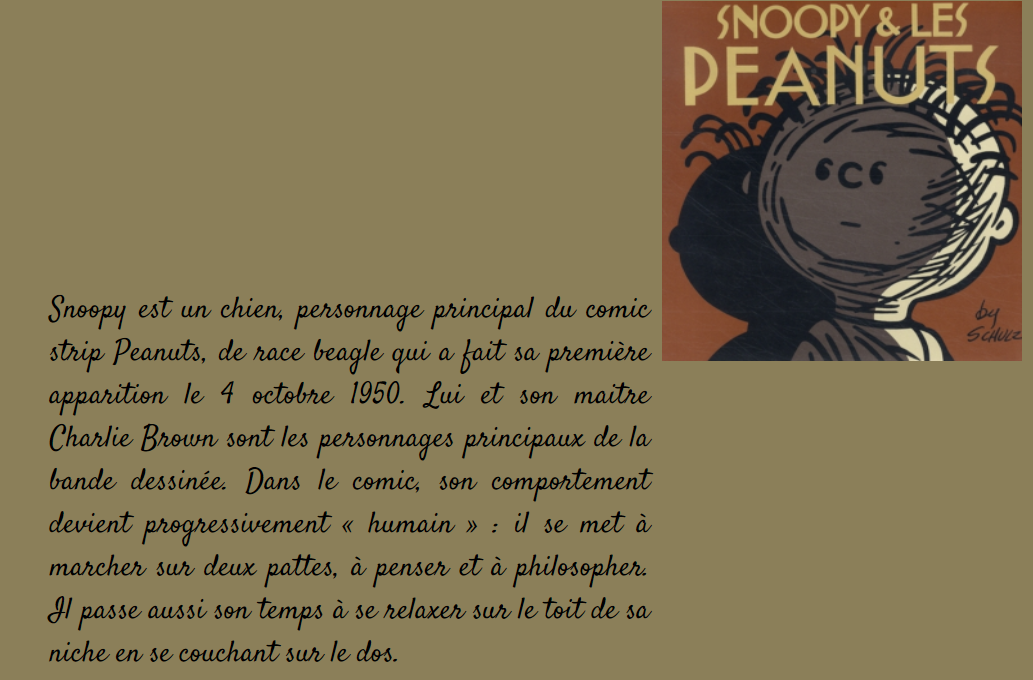 Et maintenant la nouveauté :Un peu de responsive avec l’utilisation des media queries qui permettent de modifier l'apparence d'un site ou d'une application en fonction du type d’écran.Dans le HEADDans les balises <style> </style> On ajoute le code suivant à la suite des propriétés CSS@media screen and (max-width: 700px) {}Il signifie que lorsque vous allez réduire la taille de l’écran en dessous de 700px, les propriétés CSS vont changer On commence par changer de couleur de fond le container:@media screen and (max-width: 700px) {    .container {          background-color:#FFFFFF;}On teste dans un navigateur puis on réduit la fenêtre, le fond doit devenir blancPuis on change l’alignement du container@media screen and (max-width: 700px) {    .container {        flex-direction: column;        background-color:#FFFFFF;}On teste dans un navigateur puis on réduit la fenêtre, le texte doit se trouver au-dessus de l’image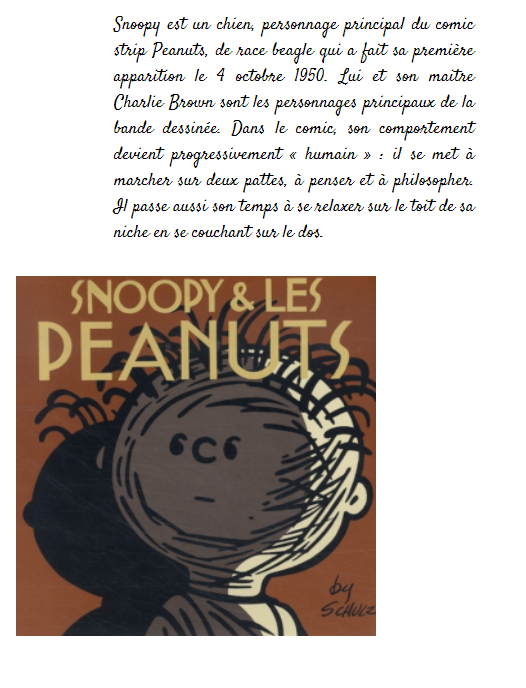 Puis on change la taille du texte et les marges@media screen and (max-width: 700px) {    .container {        flex-direction: column;        background-color:#FFFFFF;    p{    font-family: "Satisfy", cursive;    font-weight: 400;    font-style: normal;    text-align: justify;    width: 300px;    margin-right: auto;    margin-left: auto;    margin-Top:10px;    font-size :15px;         .image{    margin-Top: 1px;    padding-left: 1px;  }On teste dans un navigateur puis on réduit la fenêtreDernière étape ajouter une vidéo externe (youtube par exemple) :Ajouter le code d’intégration de cette vidéo : https://youtu.be/WEziFKqrW6AClic droit copier le code d’intégration :Dans le <BODY>Coller ce code en dessous de l’image.Ressources pour un menu simple en CSS :Créer un menu horizontal simplissime en CSS - Web Formation (juliencrego.com)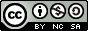 